Lecture2Animal Cell and Plant CellAll living things are made up of cells. Animal cells and plant cells share the common components of a nucleus, cytoplasm, mitochondria and a cell membrane.Plant cells have three extra components,a vacuole,chloroplast and a cell wall.Animal cellsAnimals are made up of millions of cells. Animal cells have an irregular shapes and are made up of four key parts (Figure 2):Nucleus – This contains genetic material (DNA), and controls the cell's activity.Cell membrane – A flexible layer that surrounds the cell and controls the substances that enter and exit.Cytoplasm – A jelly-like substance where the chemical reactions happen.Mitochondria – This is where energy is released from the food molecules.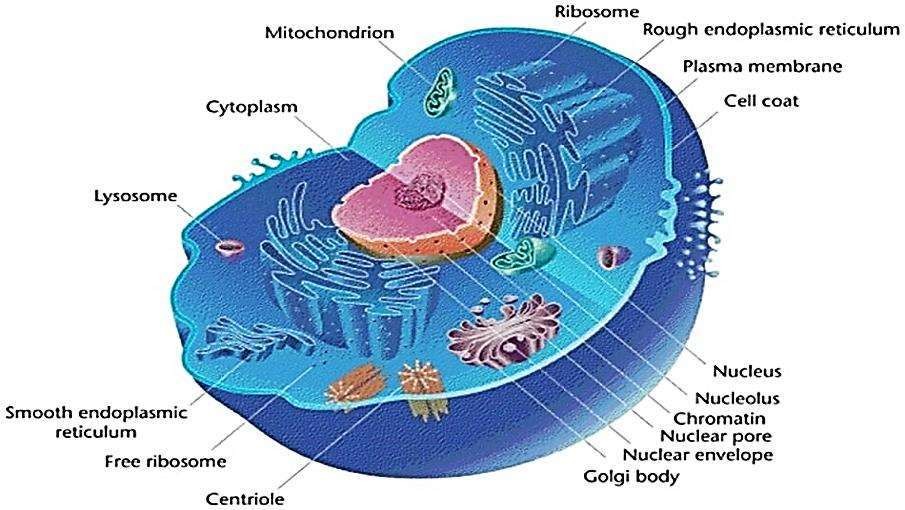 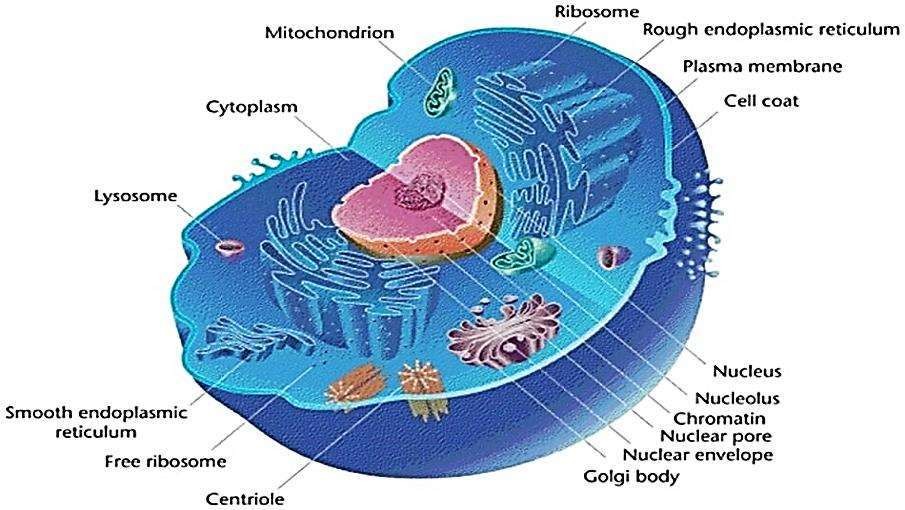 Figure 2: The animal cellPlant cellsPlants are also made up of millions of cells. Plant cells have a nucleus, cell membrane, cytoplasm and mitochondria too, but they also contain the following structures (Figure 3):Cell wall – A hard layer outside the cell membrane, containing cellulose to provide strength to the plant.Vacuole – A space inside the cell that is used to store substances and help the cell keep its shape.Chloroplasts – Structures that contain the green pigment chlorophyll, which are a key part of photosynthesis.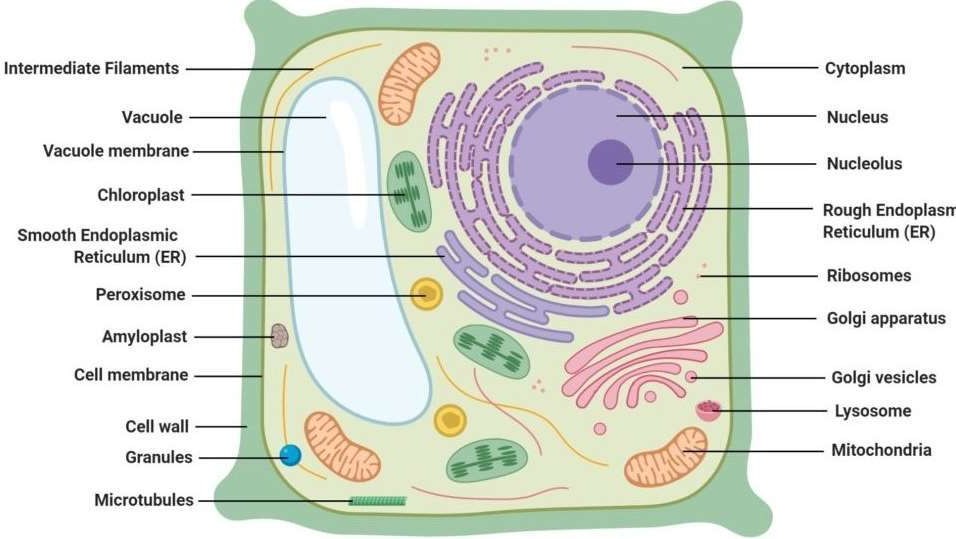 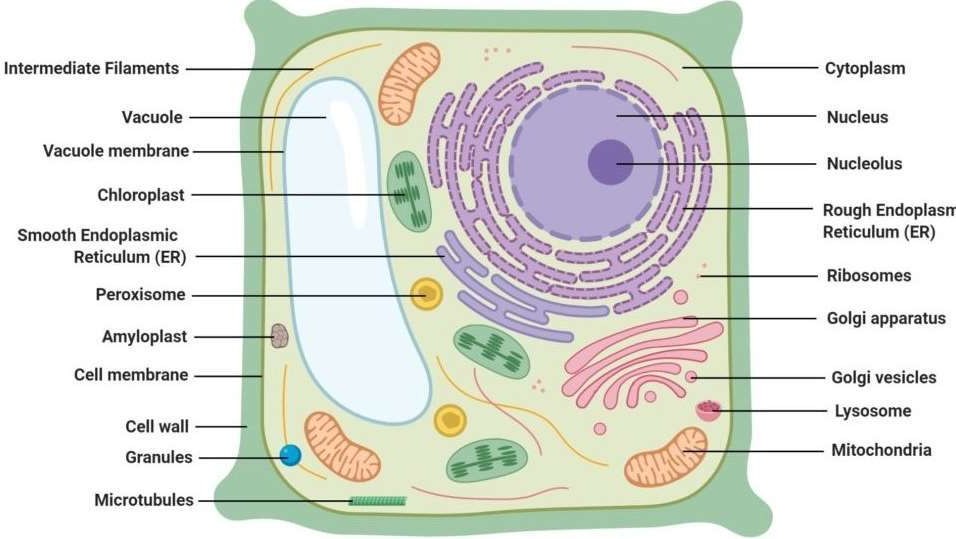 	Figure )3(: The plant cellTable 2 Comparsion between Animal cell and Plant cell Table(3) Comparison between Bacterial, Animal and Plant Cells as shown figure 4 (For information only).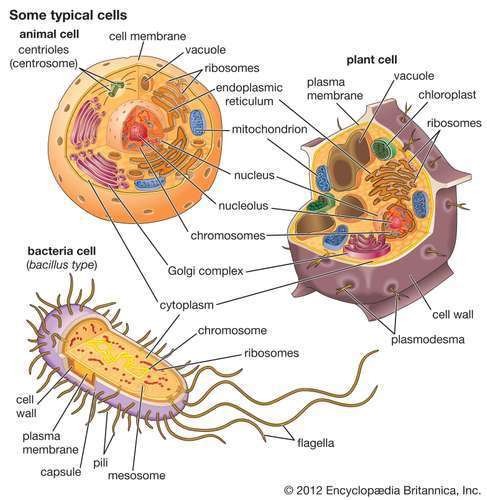 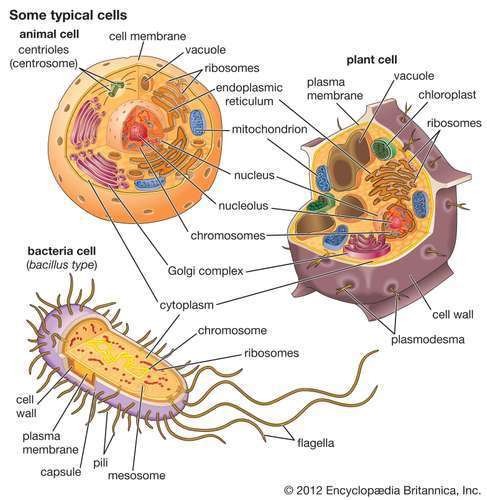        Figure (4): Comparison between Bacterial Animal and Plant Cells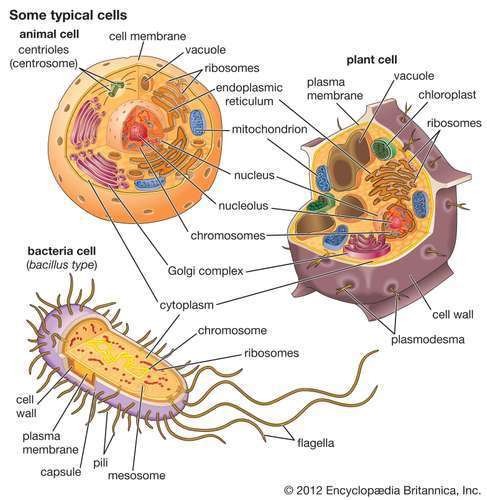 CharacteristicAnimal cellsPlant cellsSize and ShapeGenerally smaller than plant cells with their cells ranging from 10-30um in length.Shapes vary greatly from irregular shapes to roundshapes.Larger than animal cells with the cell size ranging from 10um-100um in length.Plant cells similar in shape with most cells being rectangular or cube-shaped.Cell WallThey lack the cell wall butpossess a plasma (cell) membrane,They have both a cell wall that ismade up of cell membrane and cellulose.Plasma membranePresentPresentRibosomesThey are present and they are used for protein synthesis andgenetic coding of the protein, amino acid sequences.They are present and they are used for protein synthesis and cellular repair mechanisms.Endoplasmic reticuluPresentPresentLysosomeslysosomes, contain digestive enzymes to break down cellular macromolecules.rarely contain lysosomes as the plant vacuole and the Golgi bodies handlemolecule degradation of waste cellular products.VacuolesPresentPresentNucleusPresent and it lies at thecenter of the cellPresent and it lies on the side of theCellCentriolesThey are present with their major function involving the assistance of the cell divisionprocess.They are absent in plant cellsMicrofilaments and MicrotubulesPresentPresent.Cilia and FilamentsPresent; they allow movement of cells or part of the cell, for example,swimming of the sperm to the ova.Absent in plantsPlastidesAbsentPresent; they give pigmentation color to the plants and also facilitate trapping of light energy used forphotosynthesis.Golgi bodiesThey have larger and fewer Golgi bodies with their major function being to process and package protein and lipid macromolecules as they arebeing synthesized.They have smaller but more Golgi bodies with their major role being modification, processing, sorting and packaging proteins for cellular secretion.BacteriumAnimal	PlantType of CellProkaryotic cellsEukaryotic cellsEukaryotic cellsCell WallPresent (protein-polysaccharide)AbsentPresent (cellulose)Cell membranePresentPresentPresentNucleusAbsentPresentPresentPlasmidsPresentAbsentAbsentPlastidsAbsentAbsentPresentMitochondriaAbsentPresentPresentRibosomesPresentPresentPresentLysosomesAbsentPresentPresent but are few innumbersChromosomesA single circle ofnaked DNAMultiple units DNAassociated with proteinMultiple units DNAassociated with proteinERAbsentPresentPresentCentriolesAbsentPresentAbsentVacuolesAbsentAbsent or smallUsually a large singleVacuole in mature cellGolgi ApparatusAbsentPresentPresentMode of NutritionBoth heterotrophsand autotrophsHeterotrophsAutotrophsMode of RespirationBoth aerobic andAnaerobicAerobic respirationAerobic respirationMode of ReproductionBoth sexual and asexual mode of reproduction.Sexual reproduction in higher animals and asexual in loweranimals.Both sexual and asexual mode of reproduction.